Vonkajšie pohľady na rodinný dom súp. číslo 7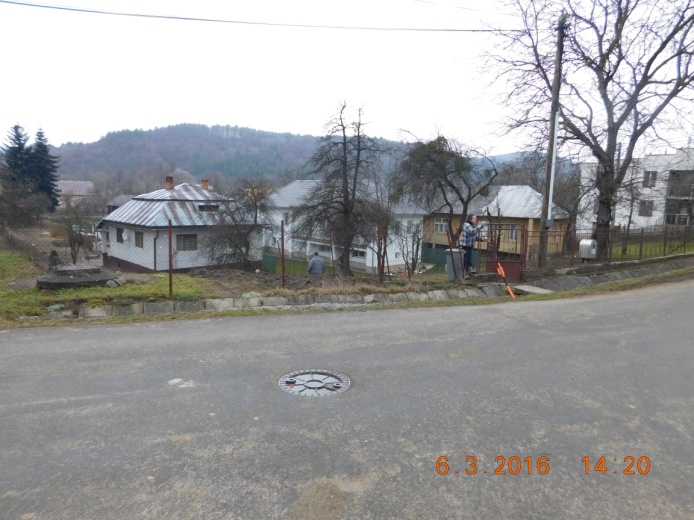 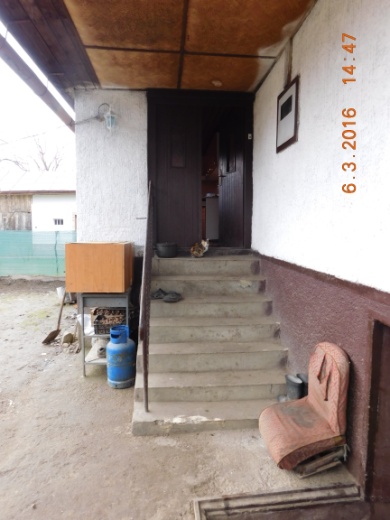 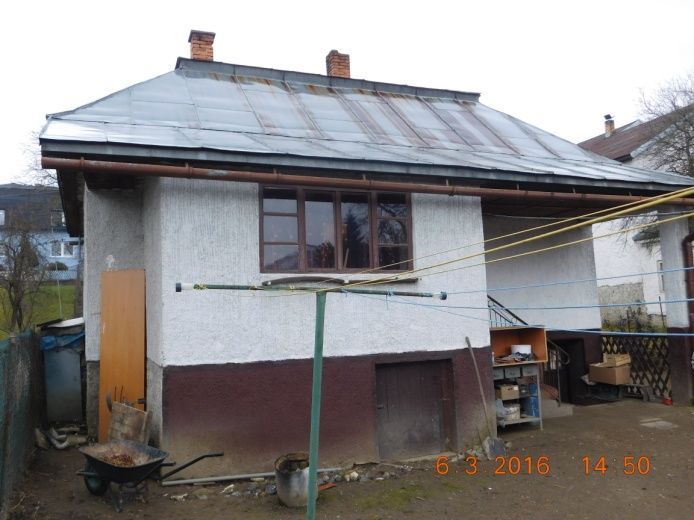 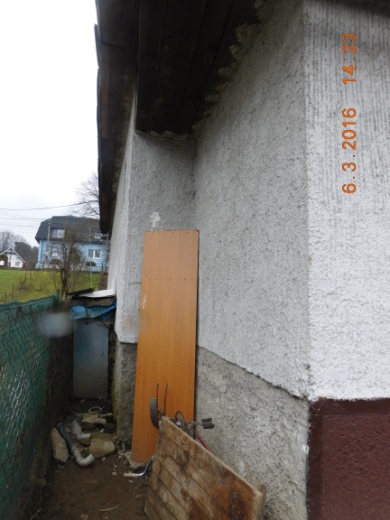 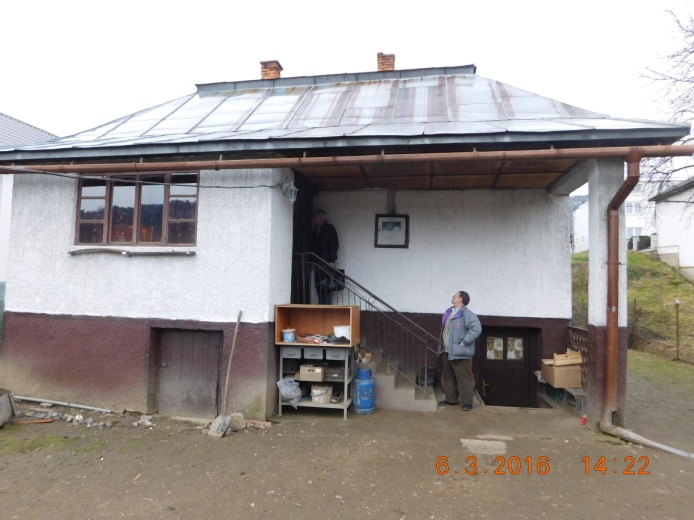 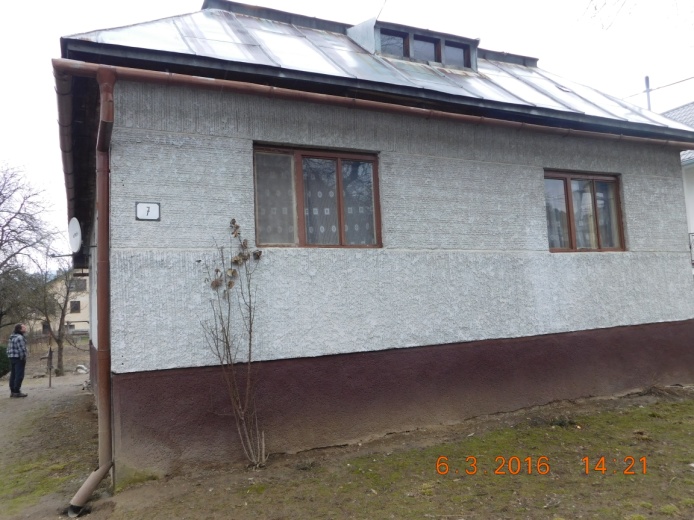 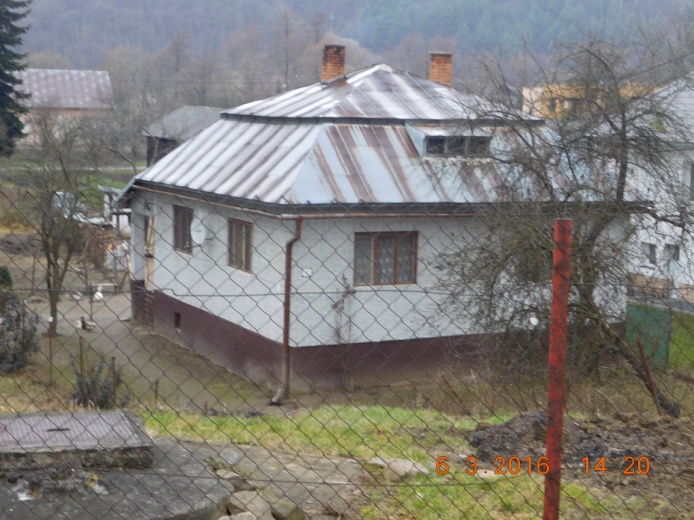 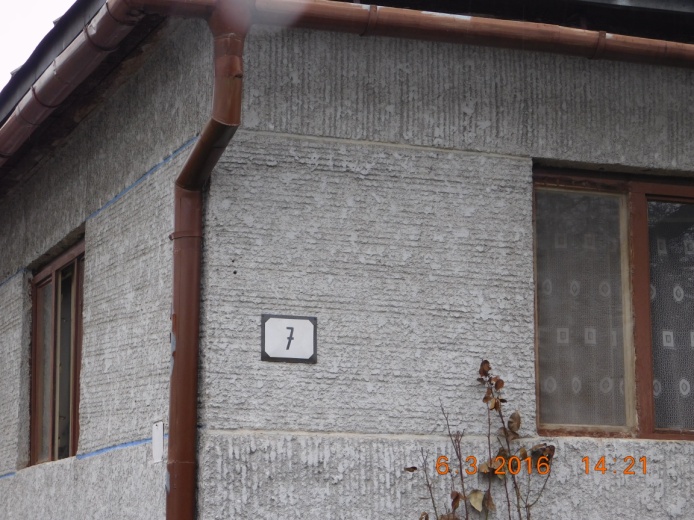 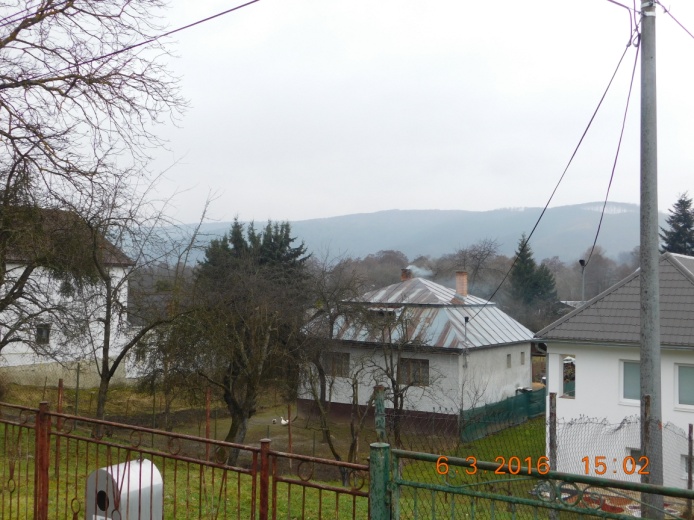 Príslušenstvo k rodinnému domu s.č. 7 a pohľad na súvisiace pozemky na parc. KN-C č. 418 a č.420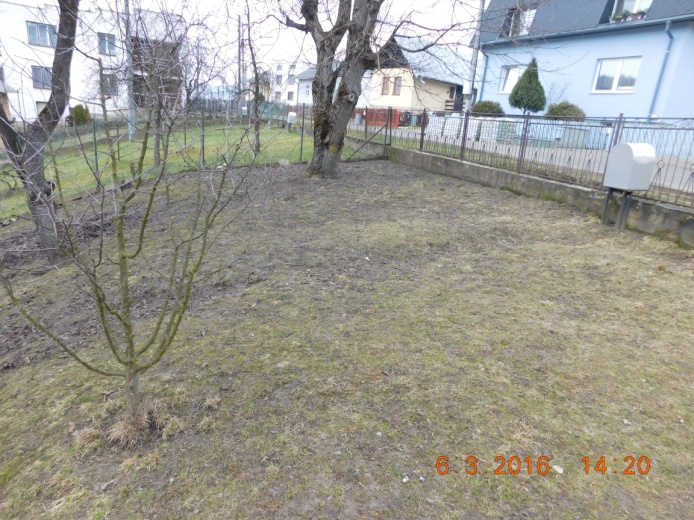 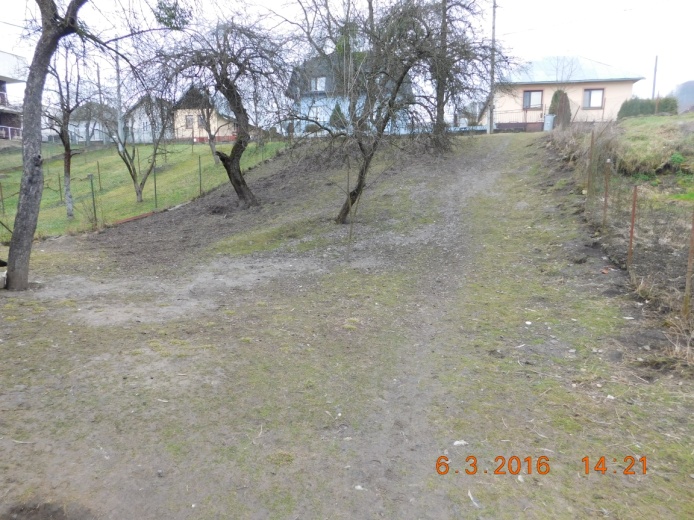 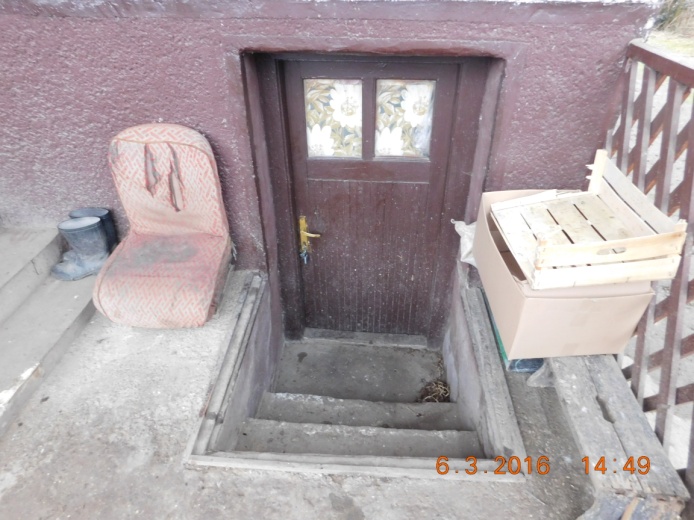 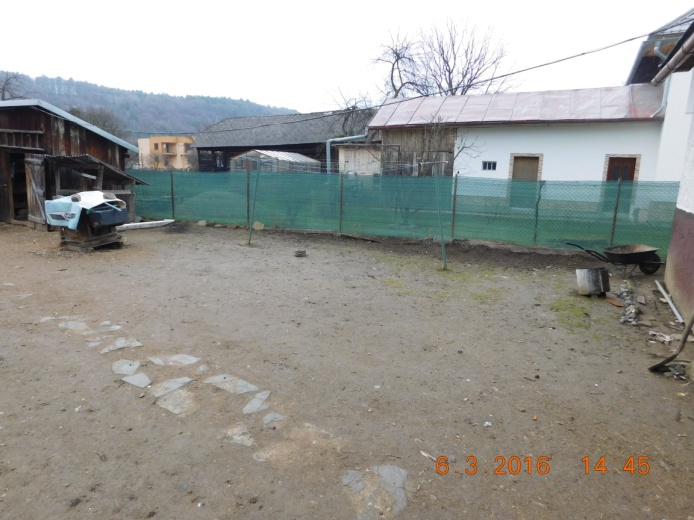 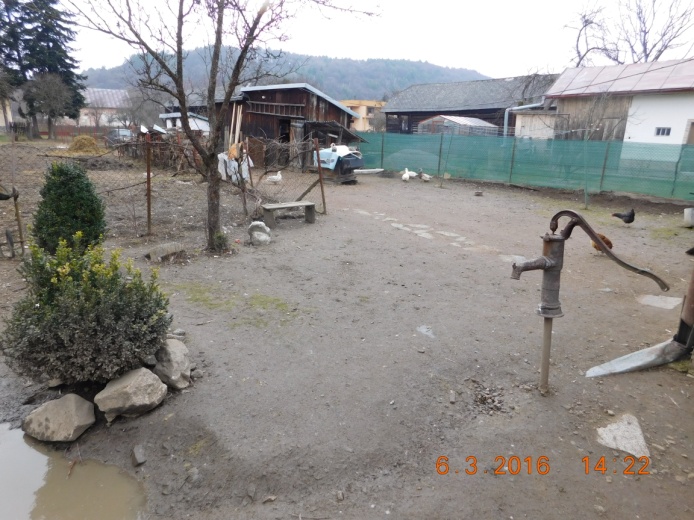 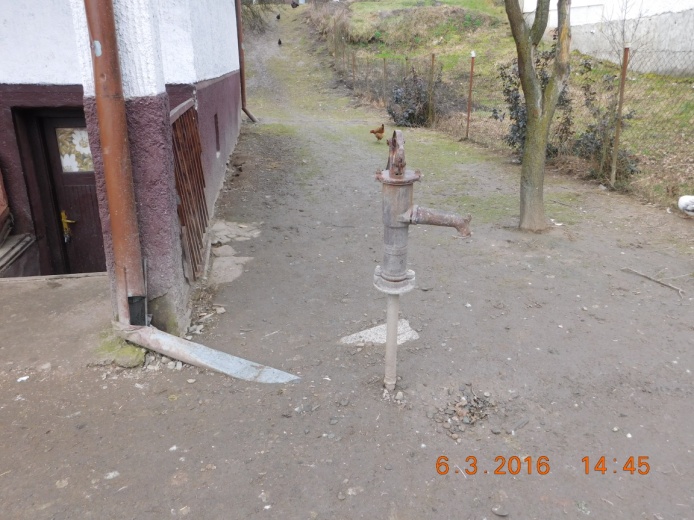 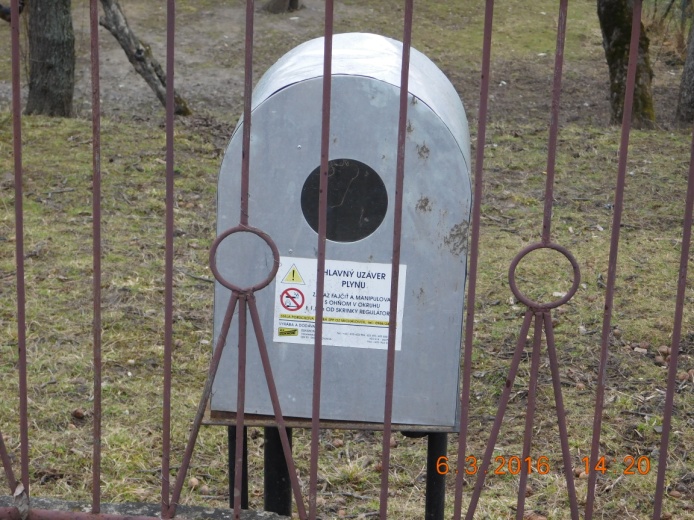 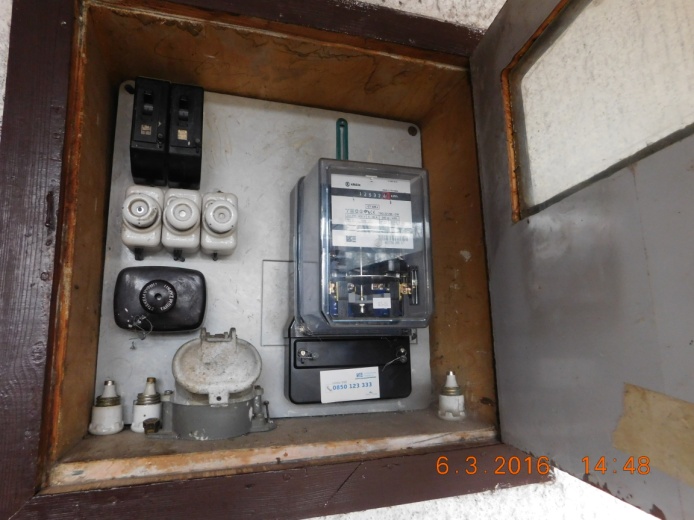 Vnútorné zariadenie a vybavenie rod. domu s.č.7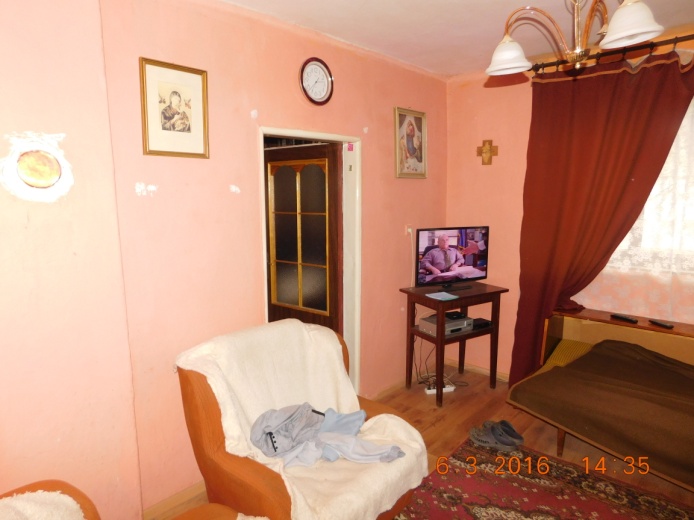 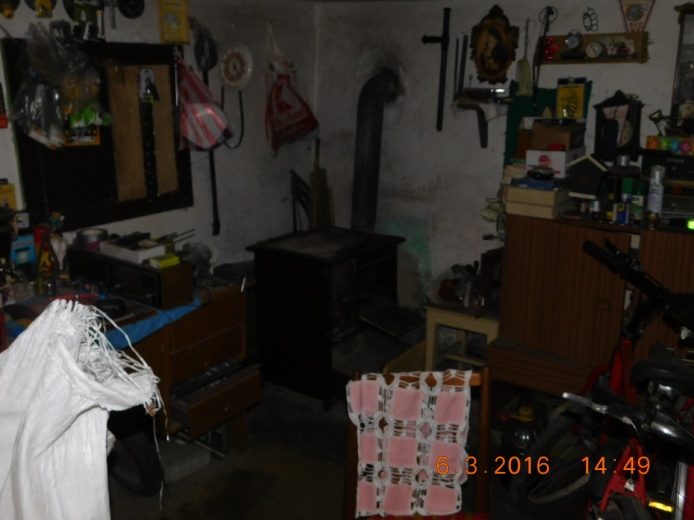 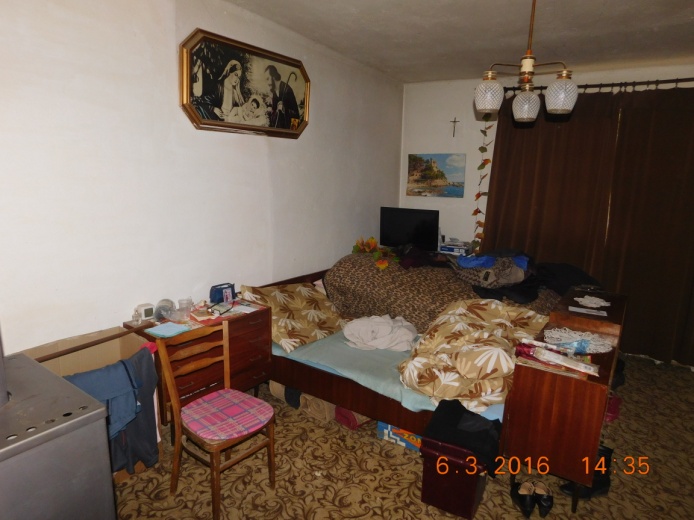 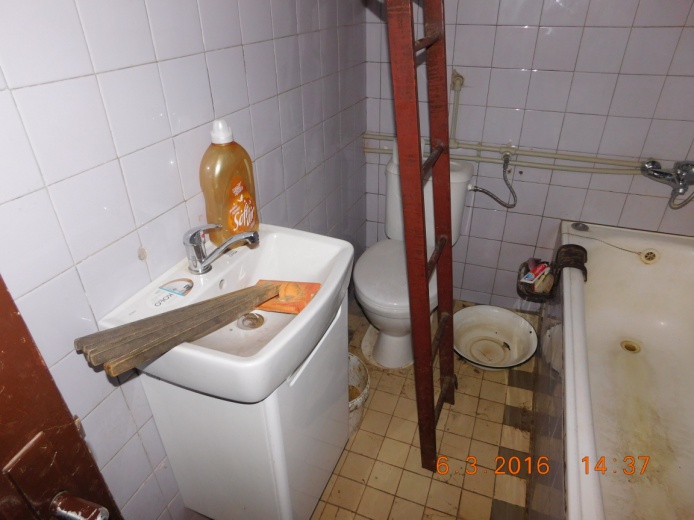 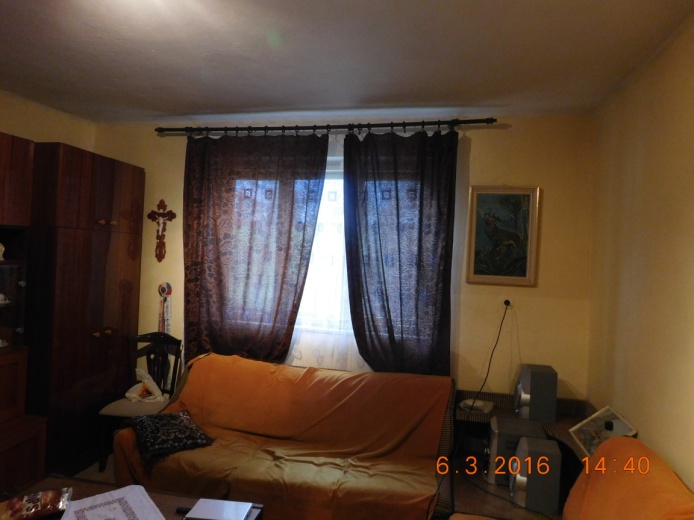 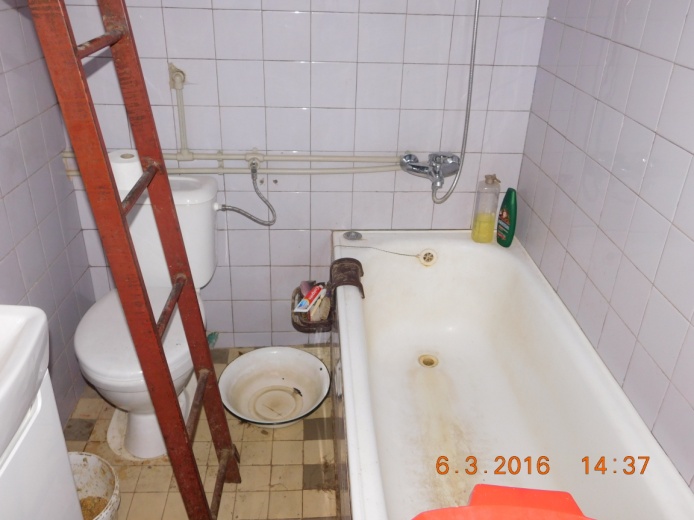 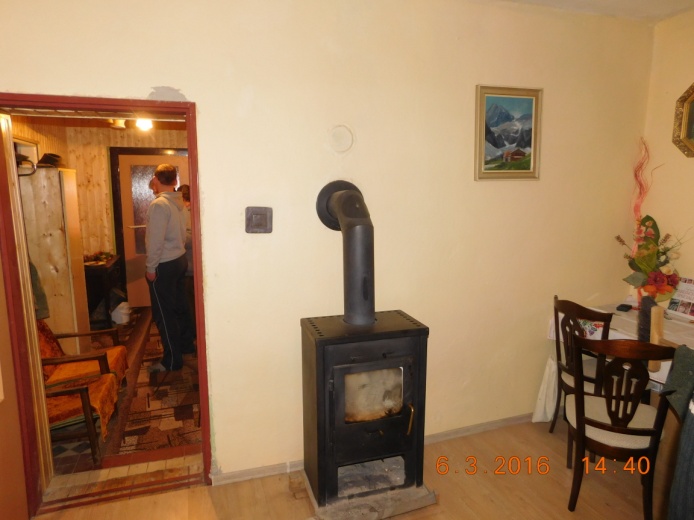 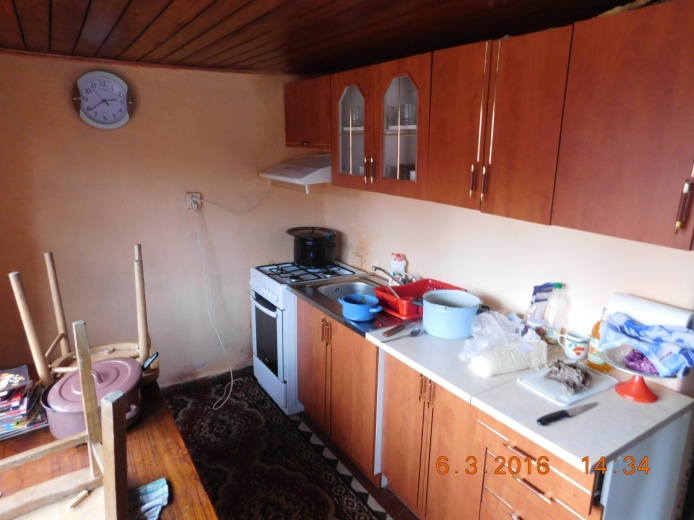 